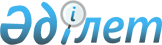 О выделении средств из резерва Правительства Республики КазахстанПостановление Правительства Республики Казахстан от 30 ноября 2010 года № 1283

      В соответствии с Законом Республики Казахстан от 7 декабря 2009 года «О республиканском бюджете на 2010 - 2012 годы», постановлением Правительства Республики Казахстан от 26 февраля 2009 года № 220 «Об утверждении Правил исполнения бюджета и его кассового обслуживания» Правительство Республики Казахстан ПОСТАНОВЛЯЕТ:



      1. Выделить Министерству труда и социальной защиты населения Республики Казахстан из резерва Правительства Республики Казахстан, предусмотренного в республиканском бюджете на 2010 год на неотложные затраты, средства в сумме 1497412000 (один миллиард четыреста девяносто семь миллионов четыреста двенадцать тысяч) тенге для выплаты специальных государственных пособий многодетным матерям, награжденным подвесками «Алтын алқа», «Күміс алқа» или получившим ранее звание «Мать-героиня», награжденным орденами «Материнская слава» I и II степени.



      2. Министерству финансов Республики Казахстан в установленном законодательством порядке обеспечить контроль за использованием выделенных средств.



      3. Настоящее постановление вводится в действие со дня подписания.      Премьер-Министр

      Республики Казахстан                       К. Масимов
					© 2012. РГП на ПХВ «Институт законодательства и правовой информации Республики Казахстан» Министерства юстиции Республики Казахстан
				